«Песочное чудо»Руководитель:    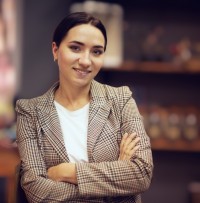 Учитель-дефектолог                                                                                                            Чистякова Анастасия АлексеевнаНаправленность программы:ХудожественнаяВозраст обучающихся:   воспитанники дошкольного возраста 3 - 5 лет Рисование песком – новый и одновременно простой вид изобразительной деятельности дошкольников, доступный практически каждому и не требующий специальной подготовки. А для педагога это еще один способ понять чувства ребенка. В детском саду разработан план занятий по обучению детей рисованию песком, изготовлено специальное оборудование: столы для рисования с крышкой из оргстекла и подсветкой неоновыми лампами. Песок для рисования так же специальный, кварцевый.Чем полезны игры с песком? Успокаивают и расслабляют, снимая напряжение;  Развивают восприятие, мышление, память, внимание, речь, творческое мышление, воображение;  Формируют навыки самоконтроля и саморегуляции, стабилизирует эмоциональное состояние;  Воспитывают чувство успешности и уверенности в себе (вот как я могу!);  Развивают мелкую моторику, тактильную чувствительность, глазомер;  Формируют у ребенка представления об окружающем мире.Основная цель занятий состоит в гармонизации развития личности через развитие способности самовыражения и самопознания.Задачи:1.     Образовательные:- обучать техническим приемам и способам изображения с использованием песка.- формировать сенсорные способности, аналитическое восприятие изображаемого предмета.- продолжать знакомить детей с особенностями песка, его свойствами (сыпучесть, рыхлость, способность пропускать воду);2.     Развивающие: - развивать познавательную активность детей, память, внимание, мышление, творческое воображение, креативность;- развивать навыки саморелаксации, саморегуляции эмоциональных состояний;- развивать умение совместно работать со сверстниками в группах разной комплектации, планировать деятельность. 3.     Воспитательные:- вызвать интерес к рисованию песком;- воспитывать аккуратность, самостоятельность.Ожидаемые результаты: 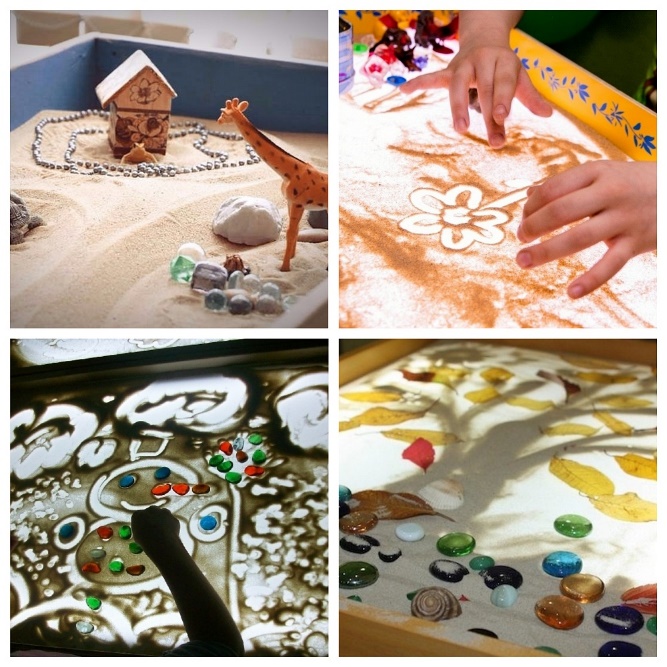 развитие зрительного и слухового восприятия; развитие умения передавать форму, строение предмета и его частей, правильные пропорции частей, используя оттенки света и тени; обучение созданию статичных песочных картин с учётом ритма, симметрии; развитие композиционных умений при изображении групп предметов или сюжета; развитие тонкой координации движений и мелкой моторики рук при работе с песком; развитие творческого воображения и творческих способностей; овладение навыками конструктивного общения.